РЕШЕНИЕВ соответствии с Решением Городской Думы Петропавловск-Камчатского городского округа от 31.10.2013 № 145-нд «О наградах и почетных званиях Петропавловск-Камчатского городского округа», Городская Дума Петропавловск-Камчатского городского округаРЕШИЛА:1. За безупречную и эффективную муниципальную службу, высокий уровень профессионализма и в честь Дня местного самоуправления наградить Почетной грамотой Городской Думы Петропавловск-Камчатского городского округа следующих муниципальных служащих аппарата  Городской Думы Петропавловск-Камчатского городского округа: 2. Направить настоящее решение в газету «Град Петра и Павла» 
для опубликования.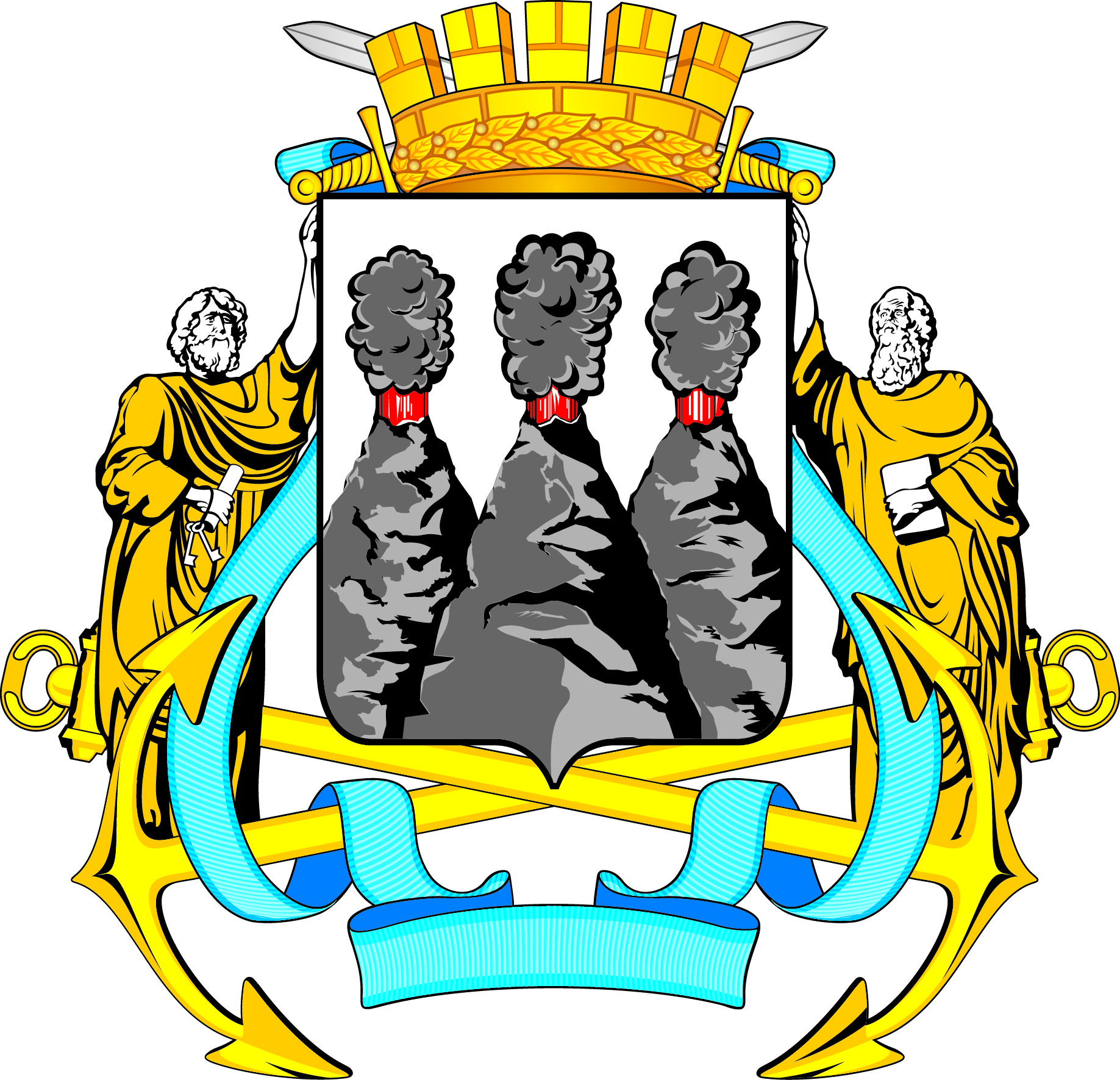 ГОРОДСКАЯ ДУМАПЕТРОПАВЛОВСК-КАМЧАТСКОГО ГОРОДСКОГО ОКРУГАот 19.04.2017 № 1299-р58-я сессияг.Петропавловск-КамчатскийО награждении Почетной грамотой Городской Думы Петропавловск-Камчатского городского округа муниципальных служащих аппарата Городской ДумыЛысковичаВасилия Васильевича-руководителя аппарата Городской Думы Петропавловск-Камчатского городского округа;МатросовуЕкатерину Валерьевну-советника организационного отдела аппарата Городской Думы Петропавловск-Камчатского городского округа.Председатель Городской ДумыПетропавловск-Камчатского городского округаС.И. Смирнов